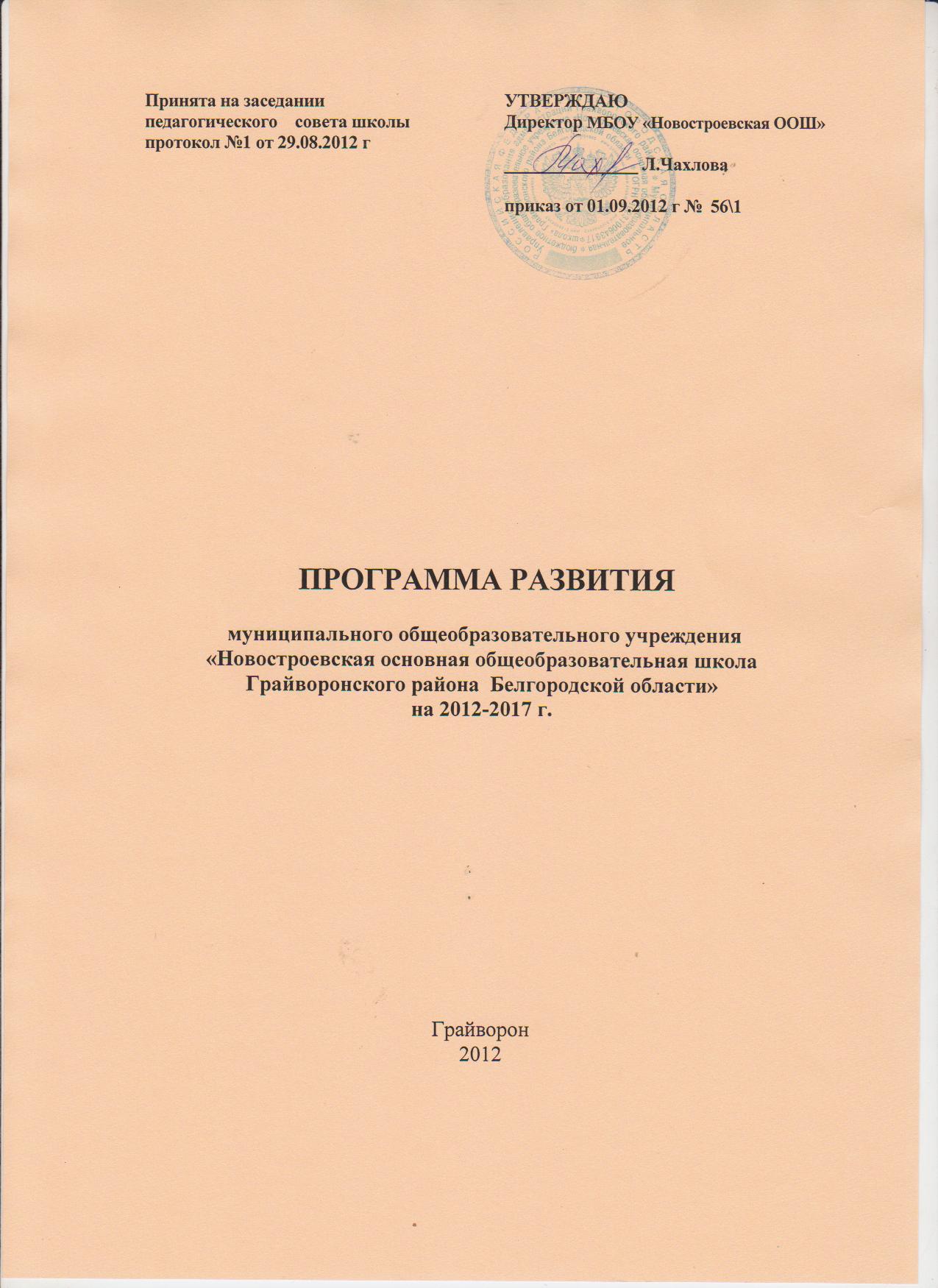 СодержаниеХарактеристика образовательного учрежденияХарактеристика специфики       содержания  образования Образовательная программа3.   Аналитическое  обоснование  программы     Проблемно-ориентированный анализ работы школы4.   Социальный    заказ.    Описание    образовательных интересов, потребностей родителей, социума5.  Ведущие     концептуальные    подходы.     Приоритетные направления образовательного учреждения6. Характеристика обновленного содержания образования7. Мониторинг результатов выполнения образовательной программы, программы развития8. Управление реализацией программы развития1. Характеристика образовательного учрежденияИнформационная справка о школеМуниципальное бюджетное общеобразовательное учреждение «Новостроевская основная общеобразовательная школа Грайворонского района Белгородской области» расположено в селе Новостроевка.Организационно – правовая форма – муниципальное бюджетное учреждение.Тип – бюджетное общеобразовательное учреждение.Вид – основная общеобразовательная школа.Учредитель – администрация муниципального района «Грайворонский район».Школа имеет лицензию на осуществление образовательной деятельности, выданную Управлением образования и науки Белгородской области 28.06.2010 (регистрационный № 4090 серия А № 344804), свидетельство о государственной аккредитации 26.10.2009 г (регистрационный №2539 серия ГА № 027742) Управлением образования и науки Белгородской области) на право реализации образовательных программ начального общего образования, основного общего образования и выдачу выпускникам аттестата об основанном общем образовании.В 2012-2013 учебном году в школе обучается 33 ребёнка, из них на начальной ступени – 12 человек, средней- 21. Основная часть русские по национальности, 1 – азербайджанцы, 3 – цыгане, турки-месхетинцы - 6. Абсолютно здоровых детей, отнесенных к первой группе здоровья - 70 %; имеющих хронические патологии - 1 %. Группа этих детей находится под постоянным наблюдением медицинских работников. Школа расположена на территории Новостроевского сельского округа. Школа сотрудничает с районными учреждениями: РОВД, школой искусств, центром детского творчества, духовно-просветительским центром, Центром семьи, музеем, комитетом по делам молодежи. Выпускники нашей школы в основном продолжают обучение в средней школе имени Шухова, а также в Ракитном сельскохозяйственном техникуме, Яковлевском педагогическом училище, Борисовском лицее.                            Средняя наполняемость по классам первой ступени – 2,75 человека, второй ступени – 4 , в среднем по школе – 3,4 человека. На первой ступени обучения 2 класса-комплекта, на второй – 5 классов-комплектов,  всего по школе – 7.В школе работают 9 педагогов,  из них  9 (100 %) -  с высшим образованием.   8 педагогов  аттестованы на категории: 6 (67 %) – первую, 2 (22 %) – вторую. Средний возраст учителей – 39 лет. Образовательное учреждение расположено в кирпичном одноэтажном здании, построенном в 1900 году. В школе имеется столовая на 35 посадочных мест, спортивный зал площадью 121 кв. метр,  компьютерный класс, имеющий 5 компьютеров, соединенных локальной сетью с выходом в сеть Интернет. Учебный процесс проводится в 7  классных комнатах, имеются кабинеты: информатики, музыки,  начальных классов, английского языка, биологии, математики. Учащиеся обучаются в одну смену.  Педагогический коллектив школы обладает достаточным творческим потенциалом, занимается внедрением современных методов обучения и воспитания в учебно-воспитательный процесс.Медицинское обслуживание обучающихся осуществляет ФАП с.Новостроевка.Школа расположена в центре села. Недалеко находится сельская библиотека. Режим работы школы - 6 дневная рабочая неделя, продолжительность уроков во 2-9 классах - 45 минут. В начале учебного года для первоклассников предусмотрено постепенное увеличение учебной нагрузки: в сентябре – октябре будет проведено  ежедневно по три урока продолжительностью 35 минут каждый, четвёртый урок – в нетрадиционной форме, с ноября по декабрь – четыре 35-минутных урока, с  января по  май – по четыре урока по 45 минут каждый.  Таким образом, объем недельной образовательной нагрузки не будет превышать 21 час.         Промежуточная аттестация учащихся 5-8 классов проводится в форме контрольных работ.Школа имеет спортзал, спортивную площадку, столовую на 30 посадочных мест, компьютерный класс с 5 компьютерами, 7 учебных кабинетов.Внеурочная воспитательная деятельность учащихся тесно связана с учебным процессом: предметные недели, олимпиады, конкурсы и т.д. Функционируют предметные кружки.Традиционными стали праздники «Осенний бал», новогодний карнавал, «День защитников Отечества», «8 марта», «День матери», праздник смеха, День Победы и другие.Одним   из   главных   показателей   работы   школы   являются   результаты итогового контроляСравнительный анализ итоговых экзаменов в 9 классе.Уровень воспитанности школьников за последние три года составил (на основании теста Н.Щурковой «Размышления о жизненном опыте»):2.	Характеристика специфики       содержания  образования Образовательная программаКритерии, показатели и методы изучения, анализа и оценки результатов реализации образовательной программы3.   Аналитическое  обоснование  программы     Проблемно-ориентированный анализ работы школыАнализ здоровья учащихся.Показатели физического здоровья детей за прошедшие   годы таковы:По группам здоровья дети распределены так:По физкультурным группам так:Обученность учащихсяУровень обученности за последние три года составил:Качество знаний по ступеням обучения:Исходя из вышеизложенного можно сделать следующие выводы:на воспроизводящем уровне, предполагающем прямое воспроизведение знаний и способов действий, из всех опрошенных оказалось 40 %. Этим учащимся присуще репродуктивное мышление, они не умеют устанавливать обобщенные связи между различными видами знаний;количество учащихся конструктивного уровня, предполагающего преобразование имеющихся знаний, попытки самостоятельного поиска путей решения возникающих проблем составило 30 %;30 % учащихся имеют низкий уровень знаний и умений. Копирующая и репродуцирующая самостоятельность является ведущей. Требует разрешения проблема творческой самостоятельности.На формирование творческой самостоятельности оказывают влияние многие факторы. Важнейшим является сохранение, коррекция психического и физического здоровья детей. Если рассматривать интеллект как одну из психических функций, то в школе единицы детей обладают достаточной эрудицией, культурой речи, логикой мышления. У 84 % уровень интеллекта средний, у 16 % - низкий;Ощутима угроза падения и физического здоровья детей;Недостаточно устойчива нравственная позиция по таким показателям как трудолюбие, осознание прав и обязанностей человека и общества, взаимосвязи внутренней и внешней культуры человека. Возникает проблема нравственного здоровья;Ориентация выпускников и их родителей на дальнейшее образование  не всегда достаточно высока.Таким образом, успеваемость и сформированность системы качества знаний, умений и навыков, уровни интеллектуального развития и воспитанности, мотивация продолжения образования могут быть оценены положительно. Но в связи с необходимостью перехода к адаптивной школе, эти показатели должны быть выше. Для этого на уровне результатов деятельности требуют решения следующие проблемы:Снижение нравственного ценза учащихся.Удовлетворение    образовательных    запросов    и    возможностей максимального количества школьников и их родителей.Оптимальное   развитие   познавательной    самостоятельности   и творческой деятельности.Сохранение и укрепление психического, физического и социально-нравственного здоровья детей.Обор   и   внедрение   в   образовательный   процесс   эффективных технологий.4.        Социальный    заказ.    Описание    образовательных интересов, потребностей родителей, социумаОсновными проблемами села, которые в значительной степени влияют на работу школы, являются:расположение от районного центра (4 км, подвоз школьников села автобусом МБОУ «СОШ им. В.Г. Шухова»);- недостаточная конкурентоспособность выпускников сельской школы по широте охвата направлений развития;- слабая материально-техническая  база.Сегодня родители школьников стали реальными субъектами социального заказа в образовательном процессе. На основании проведенного опроса большинство родителей школьников считает главным научить своих детей приспосабливаться к современным условиям жизни как в городе, так и на селе, быть мобильными, активными и востребованными. Ориентиром для части родителей является подготовка детей к поступлению в вузы или учреждения среднего профессионального образования. Вместе с тем, другая часть родителей не ориентирует своих детей на продолжение образования в высших учебных заведениях. Они ожидают, что школа окажет их детям содействие в различных формах социологизации на селе.Таким образом, школа должна найти оптимальный для себя баланс между выполнением государственного заказа и общественными потребностями, учитывая культурно-исторические особенности региона.5. Ведущие     концептуальные    подходы.     Приоритетные направления образовательного учрежденияОСНОВНЫЕ ИДЕИ, на которых строится образовательный процесс:СОТРУДНИЧЕСТВО - система развивающих и развивающихся отношений.РАЗВИТИЕ РЕБЕНКА. Целью образования является максимальное развитие потенциала каждой личности.Миссия нашей школы состоит в том, чтобы создать наиболее благоприятные условия развития для всех детей с учетом их склонностей, способностей и возможностей. Школа стремится, с одной стороны максимально адаптироваться к учащимся с их индивидуальными особенностями, с другой - гибко реагировать на социокультурные изменения среды. Главным итогом такой двусторонней деятельности школы призвана стать адаптация детей и юношества к быстро меняющейся жизни, сохранение личности школьника, его физического и психического здоровья.Цель: Создание условий для воспитания творческой, свободной личности, способной жить в гармонии с миром и с собой, способной позитивно воздействовать на мир и своевременно адаптироваться к изменениям, происходящим в мире.Задачи:Укрепить материально - техническую базу школы.Формировать у учащихся и их родителей положительную мотивацию к учению, потребность в здоровом образе жизни.Оптимизировать развитие познавательной активности,  самостоятельности учащихся.Осуществлять мониторинг знаний, умений, навыков, общеучебных умений и навыков, здоровья детей, уровня воспитанности.Разрабатывать   и   внедрять   системы   оздоровительных   и   коррекционных мероприятий.Исходя из обозначенных    выше задач, педагогический коллектив призван на первой ступени обучения:Создать условия для проявления и развития способностей ребенкаСформировать желание и умение учиться и на этой основе обеспечить развитие у ребенка чувства собственной компетентности и чувства собственного достоинства;Мотивировать интерес к знаниям и самопознанию;Оказать помощь в приобретении опыта общения и сотрудничества, сформировать первые навыки творчества;Обеспечить достаточно прочную базисную общеобразовательную подготовку;Сформировать интеллектуальные личностные образования, которые позволят ученику начальной школы перейти к обучению на второй ступени эффективно двигаться в условиях разноуровневого обучения и разнообразных требований;В качестве приоритетного направления методической работы рассматривать разработку проблем эмоционального развития учащихся начальной школы и операционную проработку содержания интеллектуальной личностной стороны зоны ближайшего развития;на второй ступени обучения:Продолжить формирование и развитие познавательных интересов учащихся и самообразовательных навыков;Заложить фундамент общеобразовательной подготовки в соответствии с современными требованиями на базе содержания образования, отвечающего необходимости познания основных элементов человеческой культуры;Развивать у учащихся самостоятельность и критичность мышления, творческие способности и способность к самоопределению;Создать оптимальные условия для самовыражения, самореализации и самоопределения учащихся в различных видах познавательной и творческой деятельности на учебных и внеучебных занятиях в школе и вне;В качестве приоритетного направления педагогической работы рассматривать разработку проблем личностного самоопределения.Образ выпускника общеобразовательной школы Белгородской областиПочитать родителей, старших, следовать их добрым наставлениям.Беречься от худых дел, скверных слов и дурных мыслей.Ничего чужого не желать и не брать, быть правдивым, противостоять сквернословию и другим негативным факторам социальной среды, вести здоровый образ жизни.Не гордиться и не превозноситься.Быть строгим к себе, а к окружающим снисходительным, обладать социальной ответственностью за свои действия и поступки.Уметь быть благодарным.Уметь прощать обидчиков и забывать обиды Быть твердым в испытаниях и не впадать в отчаяние.Стремиться к познанию Истины.Уважать религию и религиозные чувства других людей.Уметь трудиться и уважать труд других.Ориентироваться в общественной обстановке, иметь свои суждения и взгляды, обладать социальной ответственностью за свои поступки.Заботиться о благе и духовности своей семьи.Быть  образованным,  целеустремленным,  любознательным,  умеющим получать знания и использовать их на практике.Приумножать свои знания во благо, а не во зло.Быть ответственным за судьбу Родины, общества, семьи.Бережно относиться к историческому и духовному наследию России.Уважать   права  и   свободы  других  людей,   выполнять  Конституцию России, федеральные и региональные законы.Выполнять свой гражданский долг перед Отечеством.6. Характеристика обновленного содержания образованияУчебный план школы определяет максимальный и минимальный объем учебной нагрузки учащихся, распределяет время, отводимое на освоение федерального, регионального и школьного компонентов государственного стандарта по классам и образовательным областям. Продолжительность учебного года составляет: - в первом классе – 33 недели, во 2-4 классах – 35 недель, в 5-8-х - 35 недель, в 9 классе -  34 недели без учёта ГИА.Учебный план (начальное общее образование) акцентирован на обеспечение исполнения федеральных государственных образовательных стандартов начального общего образования второго поколения, формирование прочных навыков учебной деятельности, на овладение учащимися устойчивой речевой, письменной и математической грамотностью, поэтому базовая часть учебного плана включает обязательный набор предметов, соответствующий стандартам, и обеспечивается типовыми программами для начальной школы.В начальной  школе учебный план ориентирован на 4-летний нормативный срок освоения образовательных программ начального общего образования. Продолжительность урока в 1 классе – 35 минут, во 2-4 классах– 45 минут. 1 класс работает по 5-дневной  неделе, 2 – 4 – 6-дневной неделе. Продолжительность учебного года: 1 класс – 33 учебные недели, 2-4 классы - 35 учебных недель.учебные занятия проводятся по 5-дневной учебной неделе и только в первую смену;использование «ступенчатого» режима обучения в первом полугодии;рекомендуется организовать в середине учебного дня динамической паузы продолжительностью не менее 40 минут;Продолжительность урока в 1 классе составляет в сентябре-декабре – по 35 минут каждый; январе – мае –по 45 минут каждый;-  для обучающихся 1-х классов - не должен превышать 4 уроков и 1 день в неделю – не более 5 уроков, за счет урока физической культуры;В начале учебного года для первоклассников предусмотрено постепенное увеличение учебной нагрузки: в сентябре – октябре будет проведено  ежедневно по три урока продолжительностью 35 минут каждый, четвёртый урок – в нетрадиционной форме, с ноября по декабрь – четыре 35-минутных урока, с  января по  май – по четыре урока по 45 минут каждый.  Таким образом, объем недельной образовательной нагрузки не будет превышать 21 час. Учащиеся 1 класса могу посещать кружки, такие как «Умелые руки», «Говорим по - английски», «Декоративно - прикладное творчество»Начальная школа работает по учебно-методическому комплекту «Школа России». Федеральный компонент для 1,2 класса представлен следующими предметными областями:Филология: русский язык, литературное чтение;Математика и информатика: математика;	Обществознание и естествознание (окружающий мир): окружающий мир;Искусство: музыка, изобразительное искусство;Физическая культура: физическая культура;Технология: технология. Федеральный компонент (3 -4 класс) представлен следующими учебными предметами: русский язык, литературное чтение, английский язык;математика;	окружающий мир;Искусство (Музыка и ИЗО);физическая культура;Технология ( Труд)Региональный компонент представлен следующими учебными предметами:     3 – 4 класс – ОБЖ 1 час в неделю.   3– 4 класс - Православная культура 1 час в неделю.Школьный компонент представлен следующими учебными предметами:   Во 2-х классе – информатика 1 час в неделю, православная культура 1 час в неделю, ОБЖ 1 час в неделю   В 3-х классе – русский язык 2часа в неделю, литературное чтение 1 час., информатика 1 час в неделю     В  4-х  классах –  русский язык 2часа в неделю, литературное чтение 1 час.,  информатика 1 час в неделю (компонент учебного предмета технология)         Со 2 класса введено изучение предмета «Английский язык» по 2 часа в неделю; в 1 классе английский язык изучается за счет дополнительного образования 1ч в неделю. Учебный предмет «Окружающий мир» изучается с 1 по 4 класс по 2 часа в неделю.  Учебный предмет  «Искусство» представлена предметами «Музыка» (1ч) и ИЗО (1 ч). Учебный предмет  «Технология»   в 1кл., 2 кл, наполнена предметом «Технология», в 3 кл. наполнена предметом «Труд», а в 4 классе наполнена предметом «Труд» и «Информатика» Кроме того, вариативная часть учебного плана для начальной школы представлена региональным компонентом «Православная  культура» во 2-4 классах, содержание которого   определяется   экспериментальным   УМК   «Православная   культура» Л.Л. Шевченко. Из-за отсутствия вариативных часов в 1 классе приобщение учащихся к духовно-нравственному наследию, православной культуре будет осуществляться через систему классных часов.В рамках введения ФГОС во 2 классе организована внеурочная деятельность по направлениям: спортивно-оздоровительное, духовно-нравственное, социальное, общеинтеллектуальное, общекультурное в количестве 5 часов.ВИДЫ ДЕЯТЕЛЬНОСТИИгровая; Познавательная; Проблемно-ценностное общение; Досугово-развлекательная деятельность (досуговое общение); Художественное творчество; Социальное творчество (социально преобразующая добровольческая деятельность); Техническое творчество Трудовая (производственная) деятельность; Спортивно-оздоровительная деятельность; Туристско-краеведческая деятельность.Учебный план (основное общее образование) основной школы учитывает возрастные особенности учащихся, их интересы. По своей структуре учебный план школы соответствует примерному Базисному учебному плану Белгородской области. На каждой ступени обучения в учебном плане сохраняется в необходимом объеме содержание, являющееся обязательным для обеспечения базового стандарта образования.                   Задачи основного общего образования:— обеспечение преемственности начального общего, основного общего, образования;— обеспечение доступности получения качественного основного общего образования,— установление требований к воспитанию и социализации обучающихся и соответствующему усилению воспитательного потенциала школы, обеспечению индивидуализированного психолого-педагогического сопровождения каждого обучающегося, формированию образовательного базиса, основанного не только на знаниях, но и на соответствующем культурном уровне развития личности, созданию необходимых условий для её самореализации;— обеспечение эффективного сочетания урочных и внеурочных форм организации образовательного процесса, взаимодействия всех его участников;—  выявление и развитие способностей обучающихся, в том числе одарённых детей,— сохранение и укрепление физического, психологического и социального здоровья обучающихся, обеспечение их безопасности.В основной школе базисный учебный план для 5 – 8 классов ориентирован на 35 учебных недель в год, в 9-х классах – 34 учебных недели.Продолжительность урока  - 45 минут. 5 – 9 классы учатся по 6-дневной неделе.Федеральный компонент представлен следующими учебными предметами:Русский язык (5,6 кл. – 6ч. (3 ч. – за счет школьного компонента), 7 кл.- 4ч. (1 ч. – за счет школьного компонента), 8 кл. – 3ч., 9 кл. – 2 ч), Литература (5 – 8 кл. – 2ч, 9 кл. – 3ч.), Английский  язык (5 – 9 кл – 3ч);Математика (5 – 6 кл. – 5ч.), алгебра (7 – 9кл. -3ч.), геометрия (7-9кл – 2ч.), Информатика и ИКТ (8 кл. – 1ч, 9 кл.- 2ч);История (5-9 кл. – 2ч) Обществознание  (6 – 9 кл. – 1ч),География (6кл. – 1 ч., 7 – 9 кл. – 2ч);Природоведение (5кл. – 2ч), Физика (7 – 9 кл. – 2ч),Химия (8 – 9 кл. – 2ч);Биология (6кл. – 1 ч., 7 – 9 кл. – 2ч), Искусство       (8,9 кл. – 1ч.)Музыка            (5-7 кл. – 1ч), ИЗО               (5-7кл – 1ч.)Технология (5,6,7классах – 2часа, в 8-х классах – 1час).Физическая культура (5 – 9 кл - 3ч), ОБЖ (8 класс – 1ч).Региональный компонент представлен следующими учебными предметами:Православная культура (5 – 9 класс – 1ч), ОБЖ (5-7,9 классы – 1ч), Технология (8 класс – 1ч).Учебный план для V-IX классов по образовательным предметам ИЗО и Музыка ориентирован на 5-летний нормативный срок освоения государственных образовательных программ, поэтому в 8 классе изучается предмет Музыка, а в 9 классе – ИЗО.    На основании письма управления образования и науки Белгородской области № 051202 от 12.05.06 г. «О введении учебного предмета «Православная культура» преподавание данного  предмета носит культурологический и светский характер, что обеспечивается использованием УМК под редакцией А.В. Бородина в 5-9 классах.  Школьный компонент представлен следующими учебными предметами: Информатика и ИКТ (5-7 классы – 1ч), Экология (5 – 9 классы- 1ч), Черчение (8 класс – 1ч), Русская словесность (5- 6 кл. -  1 ч.), Введение в химию (7кл. – 1ч.), Введение в избирательное право (8кл – 1ч.)Элективные курсы (9 класс - 3ч. )            Учебный предмет «Информатика и ИКТ», направленный на обеспечение всеобщей компьютерной грамотности, изучается с 8 класса – как самостоятельный учебный предмет.       В 9 классе выделено 3 часа для проведения предпрофильной подготовки по выбору учащихся на базе опорной школы МБОУ «Средняя общеобразовательная школа имени В.Г. Шухова» г. Грайворона:Выбор профиля обучения – 17ч.Информационно-аналитический блок предпрофильной и профориентационной подготовки  – 17ч.Здоровый образ жизни -17чХимия в быту – 17ч.Этикет– 17чОсновы потребительских знаний – 17чДополнительное образование осуществляется по следующим направлениям:Художественно – эстетическоеФизкультурно – спортивное                  Социально – педагогическое и представлена следующими кружками	Исследовательская и проектная деятельность для мотивированных детей осуществляется во внеурочной деятельности за счет неаудиторной занятости в количестве 2-х часов в неделю учителями - предметниками.7. Мониторинг результатов выполнения образовательной программы, программы развитияПРОГРАММАконтрольно-диагностической деятельности администрации школы8. Управление реализацией программы развитияРеализация программы развития видится противоречивым и длительным процессом, в результате которого произойдут существенные изменения во всех сферах жизни школы: кадры, содержание деятельности, характер взаимодействия с окружающим социумом.В качестве приоритетных направлений реализации Программы развития на данный момент видятся:- создание нормативной базы и информационное обеспечение процесса, представляющее      собой      формирование      норм      осуществления деятельности - разработку программ, планов; - интеграция   групп   и   сообществ   -   выделение   групп   новаторов, содействие    включению    в    преобразование    школы,    оформление субъектов     инновационной     деятельности     педагогов,     учащихся, родителей, общественности; - презентация  результатов  образовательной  деятельности  на  уровне района - опубликование итогов развития школы в ходе различных мероприятий, в СМИ;- повышение   квалификации   педагогов   -   содействие   приближению уровня подготовки педагогических кадров современным требованиям и задачам развития школы. Программу предполагается реализовать в три этапа:2012 - 2013 гг. - подготовительный - создание условий для оформления основных идей программы развития, осмысление противоречий и предпосылок развития школы; 2013 - 2016 гг. - деятельностный - реализация программы, приведение основных компонентов образовательного процесса в соответствие с характеристиками Конценции.2016-2017 гг. - аналитико-коррекционный - анализ и рефлексия статуса школы в социуме, культуры и структуры функционирования, самоопределение педагогического коллектива по отношению к дальнейшему развитию.Тематика педагогических советов на 2012 - 2017 годыГод выпускаКол-во выпускниковПродолжаютучитьсяНаходятся                  дома200688-200722-2008---20091282201054120111091201211-№Название кружкаКол-во часовФИО руководителя1ЮНЫЙ ХУДОЖНИК1Ванина Н.А.2УМЕЛЫЕ РУКИ1Михайличенко Г.Н.3КРУЖОК АНГЛ. ЯЗЫК «Говорим по- английски»3Житникова С.Л.4ДЕКОРАТИВНО – ПРИКЛАДНОЕ ТВОРЧЕСТВО2Харченко М.В.5Занимательная математика1Чахлова Л. Г.Учебный годВсего учащихсяГИА на «4» и «5»ГИА на «3»ГИА на «2»Закончили с отличиемКачествознаний(%)2009-2010 505--02010-201110271-202011-2012 11---100Показатели2009-20102010-20112011-2012уч.годЧисло опрошенных323331Высокий уровеньнравственнойвоспитанности5 (16 %)8 (25 %)5 (16 %)Средний уровень23 (71,5 %)20 (60 %)22 (71 %)Низкий уровень4(12,5 %)5 (15 %)4 (13 %)№КомпонентыобразовательногопроцессаСодержание1.Цели       и       задачи образованияЦелями образовательной программы являются:-  создание условий для охраны и укрепления физического и психического здоровья детей, обеспечение их эмоционального благополучия; для сохранения и поддержки индивидуальности каждого ребенка; для развития ребенка как субъекта отношений с людьми, с миром и с собой  через: побуждение и поддержку детских инициатив в культуросообразных видах деятельности, обучение навыкам общения и сотрудничества, поддержание оптимистической самооценки и уверенности в себе, расширение опыта самостоятельного выбора, формирование желания учиться и основ умения учиться - постоянно расширять границы своих возможностей. -создание условий для формирования у подростка способности к осуществлению ответственного выбора собственной  индивидуальной образовательной траектории через полидеятельностный принцип организации  образования, организацию образовательной среды как многополюсной и определение динамики смены форм образовательного процесса на протяжении обучения подростка в основной школе.Задачи образовательной программы:способствовать развитию творческой, конкурентоспособной, общественно-активной, функционально-грамотной, устойчиво развитой личности  обеспечить организацию учебного процесса в безопасных и комфортных условиях; способствовать воспитанию личности ученика, его нравственных и духовных качеств; создать обеспечение досуговой занятости и условий для удовлетворения интересов и развития разнообразных способностей детей; содействовать воспитанию ответственного отношения обучающихся к своему здоровью и формированию навыков здорового образа жизни;обеспечить условия для профессионального роста и мастерства, успешной самореализации и самосовершенствования педагогов, улучшения материально-технической базы и методического оснащения учебно-воспитательного процесса, повышения статуса учителя в обществе, как человека, ответственного за формирование профессиональных и личностных качеств обучающихся. 2.Содержание образованияФормирование общеучебных умений и навыков Первая ступень.1 .Учебно-организационные умения и навыки:1)	Готовить рабочее место для учебных занятий.2)	Самостоятельно выполнять основные правила
гигиены, учебного труда, режима дня.3)	Работать в заданном темпе.4)	Учиться пооперационному контролю учебной
работы как свое, так и одноклассников.5)	Оценивать учебные действия по образцу оценки
учителя.2.Навыки чтения и использования литературы.1) Читать в соответствии с литературными нормами.2)Пользоваться разными видами чтения: сплошным,выборочным, комментированным, чтением по ролям.3)Темп чтения - 120 слов в минуту.Самостоятельно обращаться к вопросам и заданиям учебника, уметь работать со словарем.4)Пользоваться картотеками, справочной литературой,	ориентироваться в каталожной карточке.5)Самостоятельно выбирать и читать детские книги.3. Навыки устной и письменной речи.1)Ставить вопросы к тексту учебника, рассказу учителя.2)Учиться связно отвечать по плану.3)Учиться сжать пересказывать содержание прочитанного, кратко передавать свои впечатления о просмотренном детском фильме.4)Освоить виды письменных работ: письмо товарищу, дневниковые записи.5)Темп письма - 50 знаков в минуту, темп счета 30 знаков в минуту.Вторая ступень1 .Учебно-организационные умения и навыки.1)Планировать учебную и самообразовательную деятельность с учетом рекомендаций учителей.2)Осуществлять самоконтроль и давать самооценку своей	учебной и самообразовательной деятельности.2.Навыки чтения и использования литературы.1)Сохранять максимальный темп при ознакомительном чтении.2)Совершенствование техники извлечения информации.3)Самостоятельно изучать несложные учебные темы.4)Устанавливать межпредметные связи в отдельных учебных заданиях.5)Самостоятельно составлять логические схемы типовых ответов.6)Слушать лекцию учителя, доклад ученика. 7)Соединять восприятие содержания лекции, доклада с записями в виде плана, тезисов  иликонспекта.8)Учиться работать с литературными
источниками, содержащими различные точки
зрения на изучаемые объекты и явления.9)Составлять каталог прочитанных книг.
4. Навыки устной и письменной речи.1)Связно излагать материал из нескольких источников по самостоятельно составленному плану.2)Обоснованно выбирать тип ответа: план, тезисы, таблицы, графики.3)Использовать основные виды письменных работ: списывание, диктант, сочинение; план, тезисы. Уметь составлять конспект, писать отзыв, заметку, объяснение, протокол, заявление, автобиографию.Формирование предметных компетенций. Русский язык: 1) система языка (лингвистические и языковые компетенции); 2) правописание (орфография, пунктуация); 3) речевая деятельность. Литература: 1) круг чтения; 2) знания о литературе; 3) читательская и литературно-творческая Английский язык:   1)   коммуникативные   знания   и
умения;2)	социокультурные знания (лингвострановедческие);    3)    языковые        знания, умения, навыки.История:   1)  историческое  время;  2)  историческое пространство; 3) историческое движение. Обществознание: 1) ОБЩЕСТВО: а) общество - как целое;     б)     экономическая     сфера     жизни;      в) политическая сфера; г) социальная сфера; д) духовнаясфера;   2)    ЧЕЛОВЕК( соииалъные   качества;Математика: 1) числа и вычисления; 2) выражения и их  преобразования;   3)  уравнения;   4)   функции;   5) геометрические       фигуры,        точка,        измерение геометрических величин.Физика: 1) физика и методы научного познания; 2) движение и сила; 3) вещество; 4) поле; 5) энергия.Химия:   1)   вещество;   2)   химические реакции;   3) познание и применение веществ и химических реакций человеком.География:    1)    земля;    2)    объекты    природы    и социально-экономические   процессы   и   явления;   3) материальные ,   духовные и культурные ценности, отражающие      опыт   познания   и   существования человека в пространстве.Биология: 1) организм – биологическая система;надорганизменные организмы;3) многообразие и эволюция органического мира.3.Дополнительное образование детей.Цели и задачи:предоставление каждому ребенку, исходя из его потребностей, склонностей, ценностных ориентаций, возможности реализовать себя в познавательной, творческой деятельности;стимулирование творческой активности ребенка, развитие его способности к самостоятельному решению проблем и постоянному самообразованию;активное усвоение содержания образования, прогнозирование возможностей его применения в различных ситуациях;преемственность содержания дополнительного образования с учетом эволюции личностного сознания ребенка и развития многообразия форм его жизнедеятельности.   Направления дополнительной образовательной деятельности:спортивно-оздоровительное;художественно-эстетическое.КритерииПоказателиМетодика изученияСамоактуализированность личности1 .Умение  и  стремлениеучащихся к познанию ипроявлению своих возможностей.2.Креативность личностиребенка, наличие достижений в одном или нескольких              видах деятельности.3.Выбор  нравственных
норм  и способов
самореализации и
самоутверждения.4.	Наличие   адекватной
положительной
самооценки, уверенности
в своих      силах и возможностях.5. Способность к рефлексии.1.Тест оценки
потребности в
достижении, метод
экспертной оценки.2. Портфолио ученика. 3.Тест     Н.Е.Щурковой «Размышляем о жизненном опыте».4.Опросник субъектного отношения ученика к деятельности, самому         себе и окружающим.5.Метод незаконченногопредложения.Удовлетворенность учащихся,      педагогов      и родителейжизнедеятельностью            в учебном заведении.1 .Удовлетворенность педагогов   содержанием, организацией                 и условиями         трудовой деятельности, взаимоотношениями      в школьном сообществе.2.Комфортность, защищенность  личности учащегося,                   его отношение  к  основным сторонамжизнедеятельности        в школе.3. Удовлетворенность родителей   результатами обучения   и   воспитания своего ребенка,      его положением в школьном коллективе.1 .Методика Е.Н.Степанова «Изучение удовлетворенности педагоговжизнедеятельностью в образовательном учреждении».2.Методика А. А.Андреева «Изучениеудовлетворенностиучащихся школьнойжизнью».3.МетодикаЕ.Н.Степанова «Изучениеудовлетворенностиродителей работойобразовательного учреждения».Конкурентоспособность учебного заведения1 .Усвоение     учащимисяОбразовательной программы.2.Продолжение образованиявыпускниками  школы,дальнейшее определение.3.Участие  учащихся, педагоговобразовательного учреждения в олимпиадах, конференциях, соревнованиях.     МетодикистатистическогоанализаГод1 группа2 группа3 группа2011-201214 (42%)16 (48%)3 (10%)2010-201114 (33%)22 (52%)6 (15%)ГодОсновнаяПодготовительная2011-201229 (88%)4 (12 %)2010-201136 (86%)6 (14 %)Учебный годКоличество учащихсяОкончили на    «4»    и«5»Окончили на «5»Качество знаний Успевае-мость2010-20113211-34 %100%2011-20123313-38 %100%2011-20123112- 40 %100 %ГодНачальная школаНачальная школаОсновная школаОсновная школаГодКачество знанийКачествоУспеваемостьКачество знанийУспеваемость2009-2010 20 (47%)100%22 (27 %)100%2010-201114 (44 %)100%26 (31 %)100%2011-201212 (37 %)100%19 (42 %)100%                                           Общие сведения                                           Общие сведения1Число жителей села составляет878 человек- от 0 до 18 лет в том числе:183дошкольников74школьниковстудентов                   107школьниковстудентов                   25- работающее население в том числе:359работники образования7работники культуры1работники администрации6работники сферы обслуживания2медицинские работники2работники предприятий другие категории7 индивидуальных предпринимателя- пенсионеры211- долгожители селаКраснокутская ЕфросиньяФилипповна (94 г)Токарь Мария Дмитриевна (89л)№Направленность дополнительного образованияНазвание кружка1художественно-эстетическоеЮНЫЙ ХУДОЖНИК1художественно-эстетическоеУМЕЛЫЕ РУКИ1художественно-эстетическоеДЕКОРАТИВНО – ПРИКЛАДНОЕ ТВОРЧЕСТВО2социально-педагогическое направлениеГОВОРИМ ПО-АНГЛИЙСКИ2социально-педагогическое направлениеЗАНИМАТЕЛЬНАЯ МАТЕМАТИКА3  физкультурно-    спортивноеНАСТОЛЬНЫЙ ТЕННИСФУТБОЛ№ п/пКритерииПоказателиМетоды сбора информацииПериодичность сбора информацииМесторассмотренияI. УчащиесяI. УчащиесяI. УчащиесяI. УчащиесяI. УчащиесяI. Учащиеся1Результаты образования•	динамика образовательных
достижений уч-ся;•	овладение общеучебными
умениями и навыками;•	сдача выпускных экзаменов;•	отношение учащихся,
родителей к школе.•	Анкети
рование•	Контрольные работы, срезы•	Результаты экзаменов•	Тестиро
вание1 раз в четвертьв соответствии с программой 1 раз в год1 раз в годпедсоветсовещание придиректореМОклассныхруководителей2Качество икоррекцияобразовательногопроцесса•	рациональность учебного
плана, расписания•	исполнение учебных
программ и планов;•	использование учебного
времени;•	формы работы на уроке;•	используемые формы
контроля;•	поведение учащихся на
уроке;•	учебная деятельность
учащихся на уроке;•	речь учащихся;•	разнообразие заданий на
уроке;•	перегрузка учащихся.•	Календарно-тематическое планирование•	Посещение уроков•	Анкетирование•	Собеседование1 раз вполугодиесогласнопланавнутришкольногоконтроля1 раз вполугодиесогласнопланавнутришкольногоконтроляСовещание придиректореПедсоветСовещание придиректореУправляющий СоветЗаседаниеМО Проблемная группаСовещание придиректореПедсоветСовещание придиректореУправляющий СоветЗаседаниеМО Проблемная группаСовещание придиректореПедсоветСовещание придиректореУправляющий СоветЗаседаниеМО Проблемная группа3Обученностьшкольников•уровень усвоения учебного
материала;•сформированность системы
знаний уч-ся;•сформированность
информационных умений;•сформированность
коммуникативных умений;•Тестирование•Контрольные работы•Посещение уроков1 раз в четверть1 раз в четвертьСовещаниепридиректореСовещаниепридиректореСовещаниепридиректоре4Обучаемость•уровень обучаемости;•сформированность
общеучебных умений и навыков.•Тестирование•Контрольные работы•Посещение уроков1 раз в год1 раз в годСовещание придиректореЗаседание МОСовещание придиректореЗаседание МО5Характеристикаучащихся•  физическое здоровье:а)	формы проведения занятий
(уровень учебной нагрузки уч-ся);б)	анализ медицинской•	Документация
фельдшера•	Анкетирование1 раз в полугодие1 раз в полугодиеСовещаниепридиректореСовещаниепридиректореб) освобождение уч-ся отфизкультуры по болезни;•  Учебный плансогласнопланавнутришкольнногосогласнопланавнутришкольнногоПедсоветПедсоветг)	анализ санитарно-
гигиенического состояния школы;д)	состояние физкультурно-
оздоровительной работы в школе.
•   психическое здоровье:а)	отношение к школе;б)	мотивация учебной•	Расписание уроков•	Планы
работыконтроляконтроляУправля ющий советЗаседание МОУправля ющий советЗаседание МОII. УчителяII. УчителяII. УчителяII. УчителяII. УчителяII. УчителяII. Учителя1Кадровое обеспечение•   удовлетворенность профессиональной деятельностью;• Анкетирование• Анкетирование1 раз вСовещание приСовещание при•   повышение квалификации;•  использование рабочего• Диагностирование• Диагностированиеполугодиедиректоредиректоревремени;•  уровень методических
затруднений;• рейтинг учителя;• анализ заболеваемости• Тарификационный список• Тарификационный списокПроизводственныесовещанияПроизводственныесовещанияучителей;•  распределение поквалификации;• Результаты олимпиад, конкурсов• Результаты олимпиад, конкурсовПедсоветПедсовет• распределение по предметам;•распределение по возрасту;•распределение по стажу;•обобщение опыта;•участие в конкурсах;•участие учащихся в
конкурсах, олимпиадах,
конференциях.согласно плана внутришкольного конт роля2Методическоеобеспечение• содержание методической работы;•исследовательская
деятельность в отражении
методической работы;•уровень методической
обученности педагогов (конкурсы,МО);•практическая
направленность методической
работы;•использование новых форм
работы с педагогами.•Протоколы
методических
совещаний,
педагогических
советов•Планы работы•Протоколы
методических
совещаний,
педагогических
советов•Планы работы1 развгодсогл асно плана внут ришкольного контроляСовещание придиректореЗаседание МОСовещание придиректореЗаседание МО3Правовое обеспечение•наличие лицензии;•наличие свидетельства об
аккредитации;•устав;•программа развития;•локальные акты;•должностные инструкции;•инструкции по технике
безопасности.•Лицензия•Свидетельство об
аккредитации•Программа
развития•Локальные
акты;•Должностные
инструкции;•Инструкции
по технике
безопасности•Лицензия•Свидетельство об
аккредитации•Программа
развития•Локальные
акты;•Должностные
инструкции;•Инструкции
по технике
безопасности1 раз в5 летПедсоветУправляющий советПедсоветУправляющий советIII. РодителиIII. РодителиIII. РодителиIII. РодителиIII. РодителиIII. РодителиIII. РодителиIII. Родители1Семья и школа•социально-экономический
статус семьи;•работа с родителями;•отношение родителей к
школе;•исследование «Моя семья»•Анкетирование•Планы работы•Анкетирование•Планы работысогласно плана внут ришкольного контроляПедсоветУправляющий советЗаседаниеМОСоветПедсоветУправляющий советЗаседаниеМОСоветIV. АдминистрацияIV. АдминистрацияIV. АдминистрацияIV. АдминистрацияIV. АдминистрацияIV. АдминистрацияIV. АдминистрацияIV. АдминистрацияIV. Администрация1Деятельнос• педагогический анализ заПлан работыПлан работы1 разСовещаниеСовещаниеСовещаниетьпредыдущий год;школышколывприприприадминистра• целенаправленнаяполугодиедиректоредиректоредиректореции попостановка задач;внутришкольному• анализ плана работы, его соответствие проблемеуправлениюшколы;НоменклатураНоменклатура•анализ расстановки кадров;•распределение обязанностей
между администрацией школы;делделПедсоветПедсоветПедсовет• номенклатура дел; •  создание условии для творческой работы учителей;• система поощрений и наказаний;Книги приказовКниги приказов2Система• логичность введений новых•   Учебный план•   Учебный план1 разСовещаниеСовещаниеСовещаниевнутришкольногокурсов и предметов;•   Контроль-ные работы•   Контроль-ные работыв четвертьприприприконтроля• результаты контрольныхдиректоредиректоредиректореработ;•Тестирование•Тестирование• выполнение программ;•   Классные•   Классные• учебно-методическоежурналыжурналыПедсоветПедсоветПедсоветкадрами;• качественный анализ контроля учителей и учащихся.V. Материально-техническое и методическое обеспечение образовательного процессаV. Материально-техническое и методическое обеспечение образовательного процессаV. Материально-техническое и методическое обеспечение образовательного процессаV. Материально-техническое и методическое обеспечение образовательного процессаV. Материально-техническое и методическое обеспечение образовательного процессаV. Материально-техническое и методическое обеспечение образовательного процесса1Оценкашкольногоздания•наличие актов
готовности школы к началу
учебного года, анализ
замечаний и их выполнение;•рациональное
использование учебных
помещений•   Акт готовности школы к началу учебного года1 развгодПедсоветОбеспеченность учебным оборудованием, его использование•система проведения
занятий;•количество кабинетов,
лабораторий их состояние и соответствие нормативным требованиям;•обеспеченность учебным
оборудованием, наглядными
пособиями, ТСО (исправление,
хранение, использование);•планирование
обеспечения школы
оборудованием;•оформление кабинетов,
наличие раздаточного
дидактического материала;•Документация по
кабинету1 разв полу годиеСовещаниепридиректореПедсоветУправляющий совет3Санитарно-гигиенический режим в школе•соблюдение норм
освещенности;•воздушно-тепловой
режим;•влажная уборка, чистота,
уют.•   Акты СЭСВесьпериодСовещаниепридиректореПедсоветУправляющий совет4Эксплуатация и рациональноеиспользование здания•сменность занятий;•анализ расписания
уроков;•объем учебной нагрузки
учителя и учащихся•Расписание
уроков•Тарификационный список1 разв полугодиеСовещаниепридиректоре5Противопожарнаябезопасность•наличие инвентаря;•план эвакуации;•запасные выходы и их
состояние;•акты проверки и
предписания пожнадзора• АктыпредписанийпожнадзораВесьпериодПроизводственное совещание6Соблюдение ТБ• состояние электропроводов,•Акты предписанийВесь периодСовещаниепридиректореПедсоветУправляющий советотопительных систем, учебных мастерских, спортзала, канализации;•журналы инструктажа
по ТБ;•соблюдение ТБ на
урокахЖурналы инструктажа по ТБдиректоре Управляющий совет7Благоустройство территорииБлагоустройство территории•состояние ограждения;•уборка территории;•состояние клумб,
цветников.•Территория школыВесь периодСовещание придиректоре Управляющий советVI. СоциумVI. СоциумVI. СоциумVI. СоциумVI. СоциумVI. СоциумVI. Социум1Социальная карта микрорайона•социально-этнический
состав;•источники положительного
и отрицательного влияния;•защита от негативных
воздействий средств;•статус школы среди
населения;•взаимодействие школы с
другими организациями.•социально-этнический
состав;•источники положительного
и отрицательного влияния;•защита от негативных
воздействий средств;•статус школы среди
населения;•взаимодействие школы с
другими организациями.•Социальный
паспорт школы•Анкетирование•Наличие
организаций,
различных объектов
на территории
сельской
администрации1 раз вгодПедсоветУправляющий советСоветдуховно-просветительскогоцентраГодТема педсовета2012-2013 учебный годСостояние учебно-воспитательного процесса и перспективы развития школы до 2017 года2013    -    2014 учебный годОб основных направлениях работы по реализации Программы развития школы. «Воспитание подрастающего поколения в современных условиях социокультурного комплекса»  2014-         2015 учебный годОсвоение современных образовательных технологий«Компетентностный подход и проблемы его реализации в образовательном учреждении в соостветствии с требованиями ФГОС.2015    -    2016 учебный годСоциализация учащихся. Роль школы на каждом этапе жизни ребенка. «Организация здоровьесберегающей и развивающей среды в школе»2016         -2017 учебный годАдаптированность учащихся к современным условиям как результат реализации программы развития школы. Социально-нравственное воспитание дошкольников»